Var1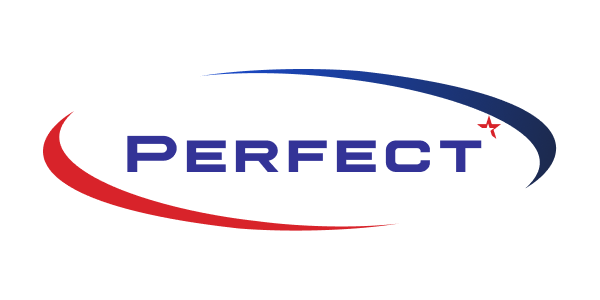 В этом варианте учел все Ваши пожелания, добавил градиент на синюю дугу, звезда в форме как у хейнекен.Var2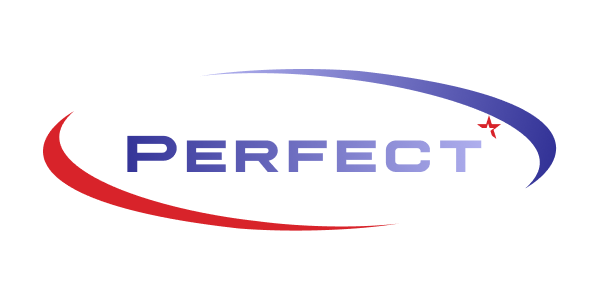 В этом же варианте решил синюю дугу взять по цвету как Ваше название и добавить так же градиент к названию как на дуге.Жду комментариев)